Calendrier des réunions en 2018Document établi par le Bureau de l’UnionAvertissement : le présent document ne représente pas les principes ou les orientations de l’UPOV	Le Bureau de l’Union propose les dates de tenue des réunions de l’UPOV en 2018, 2019 et 2020, telles qu’indiquées dans les annexes du présent document.	En fixant provisoirement ces dates, le Bureau de l’Union n’a nullement préjugé des décisions des organes compétents de l’UPOV quant à la tenue de ces réunions ou à leurs dates.	Le Conseil est invité à approuver le calendrier des réunions pour 2018 et à examiner les dates de réunions proposées pour 2019 et 2020.[Les annexes suivent]C/51/8ANNEXE IDATES DES RÉUNIONS EN 2018Présentées dans l’ordre des organesConseil	C/52 	2 novembre Comité consultatif	CC/95 	1er novembre		(Groupe de travail sur un éventuel système international de coopération (WG--ISC/4) : 31 octobre (soir))Comité administratif et juridique	CAJ/75	31 octobre(Réunion concernant l’élaboration d’un formulaire de demande électronique (EAF/11) : 28 mars (matin))(Groupe de travail sur les dénominations variétales (WG-DEN/5)) : 30 octobre (soirée)(Réunion concernant l’élaboration d’un formulaire de demande électronique (EAF/12) : date et heure à convenir)Comité technique	TC/54	29 et 30 octobre		(Comité de rédaction : 26 et 27 mars, 28 et 29 octobre (soirée))Groupe de travail technique pour les plantes agricoles (TWA)	TWA/47	du 21 au 25 mai, à Naivasha (Kenya)(Atelier préparatoire le 21 mai (matin))Groupe de travail technique sur les systèmes d’automatisation et les programmes d’ordinateur (TWC)	TWC/36	(date et lieu à convenir)Groupe de travail technique sur les plantes fruitières (TWF)	TWF/49 	du 19 au 23 novembre, à Santiago du Chili (Chili)(Atelier préparatoire le 19 novembre (matin))Groupe de travail technique sur les plantes ornementales et les arbres forestiers (TWO)	Pas de réunion en 2018Groupe de travail technique sur les plantes potagères (TWV)	TWV/52 	du 17 au 21 septembre, à Beijing (Chine)(Atelier préparatoire le 17 septembre (matin))Groupe de travail sur les techniques biochimiques et moléculaires, notamment les profils d’ADN (BMT)	BMT/17	(date et lieu à convenir)[Colloque 	Aucun colloque prévu pour l’instant][L’annexe II suit]C/51/8ANNEXE IIDATES DES RÉUNIONS EN 2018présentées dans l’ordre chronologiqueMARS 2018	Lundi 26 et mardi 27	Comité de rédaction	Mercredi 28 (matin)	Réunion sur l’élaboration d’un formulaire de demande électroniqueMAI 2018	Lundi 21 (matin)	Atelier préparatoire TWA	Lundi 21 au vendredi 25 	Groupe de travail technique sur les plantes agricolesSeptembre 2018	Lundi 17 (matin)	Atelier préparatoire TWV	Lundi 17 au vendredi 21 	Groupe de travail technique sur les plantes potagèresOCTOBRE 2018	Dimanche 28 	Comité de rédaction	Lundi 29	Comité technique	Lundi 29 (soir)	Comité de rédaction	Mardi 30	Comité technique	Mardi 30 (soir)	Groupe de travail sur les dénominations variétales (WG DEN)	Mercredi 31	Comité administratif et juridique	Mercredi 31 (soir)	Groupe de travail sur un éventuel système international de coopérationNOVEMBRE 2018	Jeudi 1	Comité consultatif (CC)	Vendredi 2 	Conseil	Lundi 19 (matin)	Atelier préparatoire TWF	Lundi 19 au vendredi 23 	Groupe de travail technique sur les plantes fruitières	(date et heure à convenir)	Réunion sur l’élaboration d’un formulaire de demande électronique(DATE ET LIEU À CONVENIR)	Atelier préparatoire TWF		Groupe de travail technique sur les systèmes d’automatisation et les programmes d’ordinateur		Atelier préparatoire BMT		Groupe de travail sur les techniques biochimiques et moléculaires, notamment les profils d’ADN[L’annexe III suit]C/51/8ANNEXE IIIDATES DE RÉUNIONS PROPOSÉES POUR 
2019 ET 2020FÉVRIER 2019	Dimanche 17	Atelier préparatoire TWO	Lundi 18 au vendredi 22	Groupe de travail technique sur les plantes ornementales et les arbres forestiers (TWO/51), à Christchurch (Nouvelle-Zélande)MARS 2019	Lundi 25 et mardi 26	Comité de rédactionOCTOBRE 2019	Jeudi 27 	Comité de rédaction	Lundi 28	Comité technique (TC/55)	Lundi 28 (soir)	Comité de rédaction	Mardi 29	Comité technique (TC/55)	Mardi 30	Comité administratif et juridique (CAJ/76)	Jeudi 31	Comité consultatif (CC/96)NOVEMBRE 2019	Vendredi 1er	Conseil (C/53)MARS 2020	Lundi 23 et mardi 24	Comité de rédactionOCTOBRE 2020	Dimanche 25 	Comité de rédaction	Lundi 26	Comité technique (TC/56)	Lundi 26 (soir)	Comité de rédaction	Mardi 27	Comité technique (TC/56)	Mardi 28	Comité administratif et juridique (CAJ/77)	Jeudi 29	Comité consultatif (CC/97)	Vendredi 30 	Conseil (C/54)[Fin de l’annexe III et du document]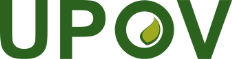 FUnion internationale pour la protection des obtentions végétalesConseilCinquante et unième session ordinaire
Genève, 26 octobre 2017C/51/8Original : anglaisDate : 6 octobre 2017